         Received certificates and awarded diplomas: Two honor diplomas of Dean, 5 international and 8 local certificates.References are available upon to the requests.Sunay Cingil (Konul Aliyeva before marriage)Azerbaijani-Russian-English-Turkish Sworn Translator in TurkeyPersonal information:480 Str. No 9/13, Floor 1, Apt. 5, Atilla/Konak, Izmir-TURKEYEmail: konul86@gmail.comGSM & WhatsApp: +90 505 973 67 68Skype: konul.jingilhttps://www.linkedin.com/in/sunay-cingil-66b4775a/http://www.proz.com/profile/1883125 Education:Employment History:Company:              Asian AbsolutePosition:                Translation / trans creation & proofreading for F1 posts Duration:               Since 2018 July-present Company:              TextunitedPosition:                Freelance translator Duration:               Since 2017-present (Mechanical manuals)Company:              Pactera Technology International LtdPosition:                Freelance translator Duration:               Since 2017-present (IT and software)Company:               Folio Translation Consultants Cape Town, South AfricaPosition:                Translation/ transcreation for Heineken postsDuration:               Since 2015-present (Marketing, add.)Company:               GotransparentPosition:                Freelance translator Duration:               Since 2014-present (Pharmaceutical and various fields)Company:               Merle&sheppard Language Consulting Ltd. Wellington, New ZealandPosition:                Freelance translator Duration:               Since 2014-present (Mechanical manuals)Company:               Toni Alamo Christian MinistriesPosition:                Freelance translator Duration:               Since 2014-present (Religious articles)Company:               Intellex Perevod i Lokalizatsiya Ltd.  Moscow, RussiaPosition:                Freelance translator Duration:               Since 2014-present (Technical and Mechanical Manuals)Company:               Genius Group London, UKPosition:                Remote Project Manager Duration:               January 1st 2015-July 30th 2016 What I did?            Searched and brought new customers to the companyBrought new translators to the companyShared the project between translators Solved the crisis situations in translation fieldCreated a very positive and hard working translators teamWhat I gained? It is a great pleasure to work as a remote project manager when you have really amazing team :) I improved my managing & quick decision making skills in crises situations and learned that easy and fast communication with team is taking me to the real success and bringing more pleasant clients.             Company:               K Solutions (former Mestaco)  LatviaPosition:                Freelance translatorDuration:               Since 2014-present (Automotive field)Company:               Sanofi Aventis Azerbaijan    Baku, AzerbaijanPosition:                Freelance translator for translation of prescriptions and medical brochuresDuration:               over 2 years (Pharmaceutical field), translation and transcreation of P&G                                                              products Company:             Platinum Group   Monaco Position:                Freelance translator for Formula 1 2016, 2017, 2018Duration:               1 year (Translation / transcreation & interpretation for F 1 2016, 2017,                                   2018, & BEGOC 2015)Company:               POS Translation Center   Istanbul, TurkeyPosition:                Freelance translatorDuration:               over 3 years (mostly in legal and financial fields)Company:               SOS Children's Villages        Baku, Azerbaijan Position:                Freelance translator/interpreter for trainers in medical and psychological                                      courses (Life sciences trainings for workers and volunteers, brand book)Duration:               over 4 years Company:           Tele World Linguistic Center     Turkey, Spain and Egypt Position:                Freelance translatorDuration:               over 4 years (marketing, food and ingredients, constructional, IT)Company:               Raytheon Azerbaijan       Baku, Azerbaijan Position:                 Freelance translator in WMD projects (infectious diseases, Lab works.Duration:               over 5 yearsCompany:               KONSiS  LLC   MICE and Translation Company        Baku, AzerbaijanPosition:                Project ManagerDuration:               01/05/2009-01/01/2014What I did?  created database of vendors in Projetexalways had an available translator or interpreter for the crises situationsbrought new translators to the company trained translators to work in CatTools (SDL Trados, MemoQ, Idiom, memsource, XTM Cloud, Proedit etc.).  brought new clients to the company, created fruitful cooperation and conducted long-term contracts with them.handled more than 10 huge conferences for the projects realized by EU, Embassy of the USA in Azerbaijan, OSCE, Ministry of Tourism, Ministry of Energy etc.provided a successful analyze regarding company’s position in competitive market, SWOT analyses to general director and senior staff of the company.What I gained? To be disciplined, to think in detail and fast, to always have a B plan, to be well organized, to have easy communication with people, to be self-confident, to know each stage of the event I manage very well, to work on Projetex and several CatTools. SkillsLanguage skills             Date from –               Date to             Date from –               Date to         Location         Location       CompanyMart 10, 2005Mart 10, 2005Participant of, Azerbaijan Youth in the political and legal solution process January 24-29, 2006January 24-29, 2006Participant of, Living Together (part of Connecting Futures project), supported by British Council and Khazar University Institute of PoliticsMay 24, 2006May 24, 2006Participant of the Third Annual Crisis Simulation Exercise at the  of  at July 15 - 21 2006July 15 - 21 2006Participant of the seminar in 21st  Century Journalism at   August 12-25,2006August 12-25,2006 Rize   Rize  The participant of the meeting of  international youth conference October – 28-31,2006October – 28-31,2006The participant of the International Audiovisual Film  Festival (as translator) November 16-19,2006November 16-19,2006ICRC’s training coursesOctober 27 – 30, 2006October 27 – 30, 2006The participant of the debate the ’s political faceJuly 10-15,2007July 10-15,2007The participant of II International Kommagene Youth GatheringJuly 2-31, 2007July 2-31, 2007Participant of Practice in the Ministry of Foreign Affairs (MFA)August 7-18, 2007August 7-18, 2007Participant of the Norfolk International Project of “East and West-all as one equal”October  7-17, 2009October  7-17, 2009Education in Social Democratic States, ToTEducation in Social Democratic States, ToTOctober 3-10Education in Social Democratic StatesEducation in Social Democratic StatesJuly 30-August 8Nish  Nish  Photo and Video capturing training Photo and Video capturing training 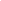 